PERBANDINGAN AKTIVITAS INFUSA DAN EKSTRAK DAUN LABU SIAM (Sechium edule (Jacq) Swartz) SEBAGAI ANTIKOLESTROL PADA TIKUS PUTIH JANTAN (Rattus novergicus) DAN KORELASINYASKRIPSIOLEH:SRI MURNI LUBISNPM.162114013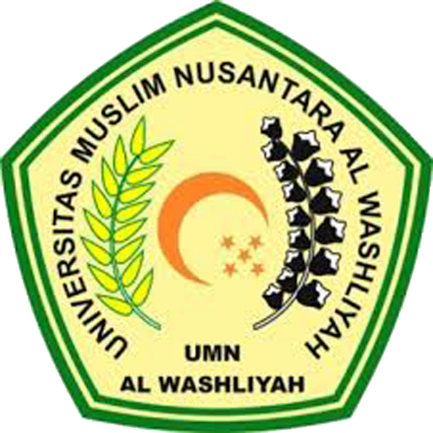 PROGRAM STUDI SARJANA FARMASIFAKULTAS FARMASIUNIVERSITAS MUSLIM NUSANTARA AL-WASHLIYAHMEDAN2020PERBANDINGAN AKTIVITAS INFUSA DAN EKSTRAK DAUN LABU SIAM (Sechium edule (Jacq) Swartz) SEBAGAI ANTIKOLESTROL PADA TIKUS PUTIH JANTAN (Rattus novergicus) DAN KORELASINYASKRIPSIDiajukan untuk melengkapi dan memenuhi syarat-syarat untuk memperoleh Gelar Sarjana Farmasi pada Program Studi Sarjana Farmasi Fakultas Farmasi Universitas Muslim Nusantara Al-WashliyahOLEH:SRI MURNI LUBISNPM.162114013LEMBAR PERSYARATANPROGRAM STUDI SARJANA FARMASIFAKULTAS FARMASIUNIVERSITAS MUSLIM NUSANTARA AL-WASHLIYAHMEDAN2020